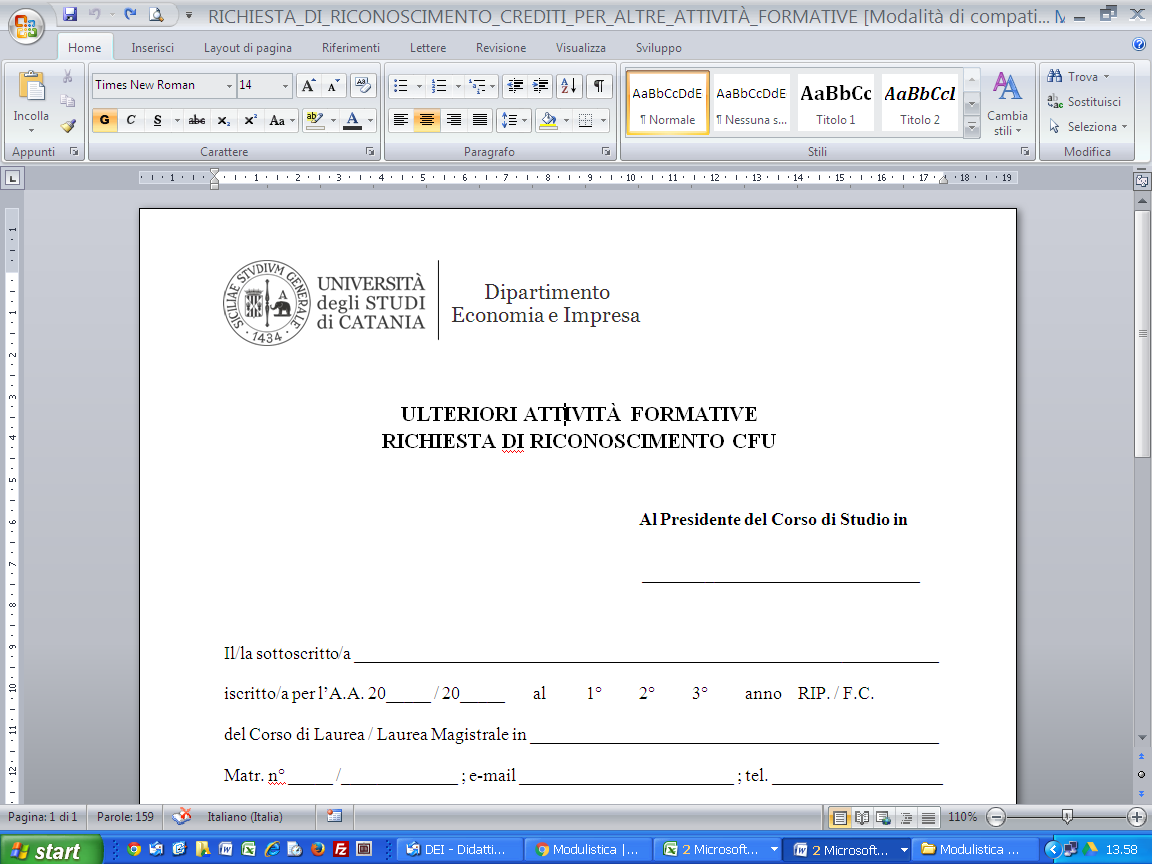 ULTERIORI ATTIVITÀ FORMATIVERICHIESTA DI RICONOSCIMENTO CFUAl Presidente del Corso di Studio in _______________________________Il/la sottoscritto/a __________________________________________________________________iscritto/a per l’A.A. 20_____ / 20_____ 	al	1°	2°	3°	anno	RIP. / F.C.del Corso di Laurea / Laurea Magistrale in ______________________________________________Matr. n° _____ /_____________ ; e-mail ________________________ ; tel. ___________________chiedeil riconoscimento dei crediti formativi relativi alle “Ulteriori attività formative” avendo:	partecipato ad un tirocinio professionalizzante	acquisito abilità informatiche	acquisito ulteriori conoscenze linguistiche	frequentato seminari professionalizzanti organizzati dal Dipartimento (o da altre strutture dell’Università di Catania) (si invita a compilare l’apposito modulo reperibile nella sezione modulistica o nella pagina dei seminari professionalizzanti del sito DEI).	acquisito esperienza professionale coerente con gli obiettivi formativi del corso di studioSi allega alla presente: ____________________________________________________________Il/La sottoscritto/a, consapevole che le dichiarazioni mendaci sono punite ai sensi del codice penale e delle leggi in materia (art. 76 DPR n°445/2000), dichiara che tutti i documenti e i titoli allegati alla domanda sono conformi agli originali in proprio possesso.Catania, ____________________            Firma_____________________________